WHAT IS CHRISTMAS?In many places in the world, Christmas is probably the most popular holiday in the year, especially for Christians. It is very nostalgic for many people—the sights, the sounds, the smells and time spent with family and friends.Since Canada is in the Northern Hemisphere, Christmas comes in the winter season. Thus, we associate Christmas with the cold and snow, winter sports like skating, making a snowman, warming up by a fire and drinking hot chocolate. This is what we call “seasonal” Christmas.Children have happy memories of Santa Claus bringing them presents. There are also family traditions such as putting up a tree and decorating it, putting up lights outside the house, getting together with family and friends and of course, eating a big dinner that includes turkey, dressing, mashed potatoes, gravy, salads, vegetables and for dessert pumpkin pie and whipped cream. Yummy!  We like to watch Christmas movies such as, “It’s a Wonderful Life” All of these things are what we call “secular” Christmas.Finally, there is what we call “sacred” Christmas. This means that we remember the very first Christmas when the baby Jesus was born. Anything about this event, such as Mary, Joseph, baby Jesus, Bethlehem, the angels, the star, the shepherds, the wise men etc. is part of the very first Christmas and is sacred.Sometimes it’s confusing to newcomers because they see and hear so many things around Christmas time—lights, trees, bells, decorations, Santa Clauses in malls, presents, shopping, food, people singing carols and so on. They must wonder what it’s all about. Christmas cards show pictures of seasonal, secular and sacred things and the many Christmas songs tell us about all these things too.This booklet is meant to help you see the differences. —created by Mary CumminsSEASONAL CHRISTMASWinter WonderlandThe famous Christmas song Winter Wonderland was first published in 1934. The composer was Felix Bernard (1897-1944) and the lyricist was Richard B. Smith (1901-1935). The lyrics of Winter Wonderland contributed to the magical vision of snow at Christmas—and together with the tradition of building snowmen, turned fantasy into reality by creating a real Winter Wonderland.Lyrics:Sleigh bells ring, are you listeningIn the lane, snow is glisteningA beautiful sight,We’re happy tonightWalking in a winter wonderlandGone away is the bluebirdHere to stay is a new birdWho sings a love songAs we go alongWalking in a winter wonderlandIn the meadow we can build a snowmanAnd pretend that he is Parson BrownHe’ll say, “Are you married?”We’ll say, “No man,But you can do the jobWhen you’re in town.”Later on, we’ll conspireAs we dream by the fireTo face unafraidThe plans that we’ve madeWalking in a winter wonderlandWhite ChristmasThe song White Christmas is undoubtedly the most famous and popular of all the secular Christmas songs. The music and lyrics for White Christmas were written by Irving Berlin in 1942 and originally featured in the movie Holiday Inn starring Bing Crosby. The lyrics of White Christmas struck a chord with the soldiers fighting in the Second World War and their families who were waiting for them back home.Lyrics:I’m dreaming of a white ChristmasJust like the ones I used to knowWhere the treetops glistenAnd children listenTo hear sleigh bells in the snowI’m dreaming of a white ChristmasWith every Christmas card I writeMay your days be merry and brightAnd may all your Christmases be whiteRepeat both versesJingle BellsLyrics:Dashing through the snowIn a one-horse open sleighO’er the fields we goLaughing all the wayBells on Bob-tail ringMaking spirits brightWhat fun it is to ride and singA sleighing song tonightChorus:Oh, jingle bells, jingle bellsJingle all the wayOh, what fun it is to rideIn a one-horse open sleigh—HEY!Jingle bells, jingle bellsJingle all the wayOh, what fun it is to rideIn a one-horse open sleighSECULAR CHRISTMASIs There Really a Santa Claus?Many children think Santa Claus will come to their house on Christmas Eve, land on their roof with his 8 reindeer and a sleigh full of toys, then go down the chimney to leave toys for them under the Christmas tree. After, he will go back up the chimney to fly away in his sleigh back to the North Pole where he lives. This is all impossible.There is no real Santa Claus, but the idea started with a real man. Long ago in AD 280-343 there was a priest in Patara, Greece by the name of Saint Nicholas. (Currently, this area is on the Southern coast of Turkey.) He was very kind and liked to help poor people. He became famous in the Eastern Church and December 6th is known as St. Nicholas’ Day.In the 1500’s, settlers from Holland immigrated to New Amsterdam in the United States. They brought their tradition of St. Nicholas with them, but they called him Sinter Klass. Over time the name changed to Santa Claus.There is a famous book called Twas the Night Before Christmas. It describes what the imaginary Santa looks like. If you go to any mall, you will probably see a man dressed like Santa Claus. Children go and sit on his lap and tell him what they want for Christmas.Even though there isn’t really a Santa Claus, the idea of giving is a very important part of Christmas. ‘Twas the Night Before ChristmasBy Clement MooreListen at: https://www.youtube.com/watch?v=qUzIF4eYRkgReading:
'Twas the night before Christmas when all through the house
Not a creature was stirring, not even a mouse
The stockings all hung by the chimney with care
In hopes that St. Nicholas soon would be there
The children were nestled all safe in their beds
While visions of sugarplums danced in their heads
And mom in her 'kerchief and I in my cap
Had just settled down for a long winter's nap
When out on the lawn there arose such a clatter
I sprang from the bed to see what was the matter
Away to the window I flew like a flash
Tore open the shutters and threw up the sash
The moon on the breast of the new-fallen snow
Gave the lustre of midday to objects below
When what to my wondering eyes should appear
But a miniature sleigh and eight tiny reindeer

With a little old driver so lively and quick
I knew in a moment it must be St. Nick

More rapid than eagles his coursers they came
As he whistled and shouted and called them by name

Now, Dasher! Now, Dancer! Now, Prancer! Now, Vixen!
On, Comet! On, Cupid! On, Donder and Blitzen

To the top of the porch, to the top of the wall
Now dash away, dash away, dash away all

As dry leaves before the wild hurricane fly
When they meet with an obstacle, mount to the sky

So up to the house-top the coursers they flew
With the sleigh full of toys, and St. Nicholas too

And then in a twinkling, I heard on the roof
The prancing and pawing of each little hoof

As I drew in my head and was turning around
Down the chimney St. Nicholas came with a bound

He was dressed all in fur from his head to his foot
And his clothes were all tarnished with ashes and soot
A bundle of toys he had flung on his back
And he looked like a peddler just opening his pack 
His eyes, how they twinkled; his dimples, how merry
His cheeks were like roses; his nose, like a cherry
His droll little mouth was drawn up like a bow
And the beard of his chin was as white as the snow

The stump of his pipe he held tight in his teeth
And the smoke—it encircled his head like a wreath

He had a broad face and a round little belly
That shook when he laughed, like a bowl full of jelly

He was chubby and plump, a right jolly old elf
And I laughed when I saw him, in spite of myself

A wink of his eye and a twist of his head
Soon gave me to know, I had nothing to dread
He spoke not a word, but went straight to his work
And filled all the stockings, then turned with a jerk
And laying a finger alongside his nose
And giving a nod, up the chimney he rose
He sprang to his sleigh; to his team gave a whistle
And away they all flew like the down of a thistle
But I heard him exclaim as he drove out of sight
"Happy Christmas to all, and to all a good-night."Santa Claus is Coming to TownListen at: https://www.youtube.com/watch?v=HSmsq2iq4bQLyrics:You better watch out 
You better not cry 
Better not pout 
I'm telling you why
Santa Claus is coming to town
He's making a list 
And checking it twice 
Gonna find out who's naughty or nice
Santa Claus is coming to town
Repeat He sees you when you're sleeping 
He knows when you're awake
He knows if you've been bad or good 
So be good for goodness sakeOhhh…You better watch out
You better not cry 
Better not pout 
I'm telling you why 
Santa Claus is coming to town
Rudolph the Red-Nosed Reindeer Listen at: https://www.youtube.com/watch?v=0byH9h1ClBYLyrics:You know Dasher and Dancer and Prancer and VixenComet and Cupid and Donner and BlitzenBut do you recall the most famous reindeer of all?Rudolph, the red-nosed reindeer had a very shiny nose 
And if you ever saw it, you would even say it glows

All of the other reindeer used to laugh and call him names
They never let poor Rudolph join in any reindeer games

Then one foggy Christmas Eve, Santa came to say
"Rudolph with your nose so bright, won't you guide my sleigh tonight?" 

Then how the reindeer loved him, as they shouted out with glee 
Rudolph the red-nosed reindeer, you'll go down in history!SACRED CHRISTMASWhen you hear “Christmas,” you might think of Santa Claus and Christmas cake. But that is not what Christmas is really about.The word Christmas comes from the word Christ. This is a title given to Jesus and it means anointed one. Long ago, Christmas was called the mass of Christ, which means the celebration of Christ’s birth. Christmas is one of the two most important Christian holidays in the year, and is celebrated by most people on December 25th. However, many Orthodox Christians in Canada celebrate Christmas Day on or near January 7th in the Gregorian calendar. This date works out to be December 25th in the Julian calendar—pre-dating the Gregorian calendar.The First Christmas StoryLong ago Jewish prophets wrote about the coming of the anointed one. They called him the Messiah. They waited for him for hundreds and hundreds of years.This is how it finally happened…God chose a young Jewish woman named Mary to be the mother of this Messiah. Mary was planning to marry a Jewish man named Joseph. One day an angel named Gabriel told Mary that she was going to become pregnant by the power of the Holy Spirit. Her baby would be the Son of God, and his name was to be Jesus, which means “The Lord saves.”Soon after this, the Emperor of the country ordered all the people to go back to their family hometowns to be counted. Mary and Joseph went to their hometown which was Bethlehem. There was no room for them to stay in an inn (hotel), so they stayed in a stable with many animals. While there, Mary gave birth to Jesus.On that same night, an angel appeared to some shepherds who were watching their sheep. The angel told them Jesus, the Saviour, was born in Bethlehem. The angel also told them hey would find baby Jesus in a manger. Then many angels appeared and praised God. The shepherds went to find Jesus.Later, wise men came from the East looking for Jesus. God sent a bright star to guide them to Bethlehem. By the time they came, Mary and Joseph and Jesus were living in a house. The wise men brought gifts of gold, frankincense, and myrrh to give to Jesus. This is where the idea of giving gifts started.This was the very first Christmas. Since then, many countries have customs for celebrating Christmas. They are interesting and fun, but the main point about Christmas is the celebration of Christ’s birth over 2000 years ago.Silent NightThis song is probably the most popular of sacred Christmas songs (called carols). It was written in German in 1818 in a village near Salzburg, Austria, and later translated to many languages.On YouTube search for: Silent Night by Susan BoyleLyrics:Silent night, holy nightAll is calm, all is brightRound yon virgin mother and childHoly infant, so tender and mildSleep in heavenly peaceSleep in heavenly peaceSilent night, holy nightShepherds quake at the sightGlories stream from heaven afarHeavenly hosts sing AlleluiaChrist the Saviour is bornChrist the Saviour is born(I haven’t given you all the verses here)Joy To The World The lyrics for this popular carol were written in 1719 by Isaac Watts (1674-1748). The music was composed by George Fredrick Handel (1685-1759). He is the same Handel who wrote the famous Handel’s Messiah sung at Christmas time.Lyrics:Joy to the world, the Lord is comeLet earth receive her KingLet every heart prepare Him roomAnd heaven and nature singAnd heaven and nature singAnd heaven, and heaven, and nature singJoy to the earth, the Savior reignsLet men their songs employWhile fields and floods, rocks, hills, and plainsRepeat the sounding joyRepeat the sounding joyRepeat, repeat, the sounding joyNo more let sins and sorrows growNor thorns infest the groundHe comes to make His blessings flowFar as the curse is foundFar as the curse is foundFar as, far as, the curse is foundHe rules the world with truth and graceAnd makes the nations proveThe glories of His righteousnessAnd wonders of His loveAnd wonders of His loveAnd wonders, wonders, of His love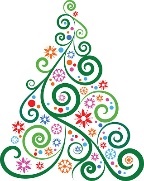 